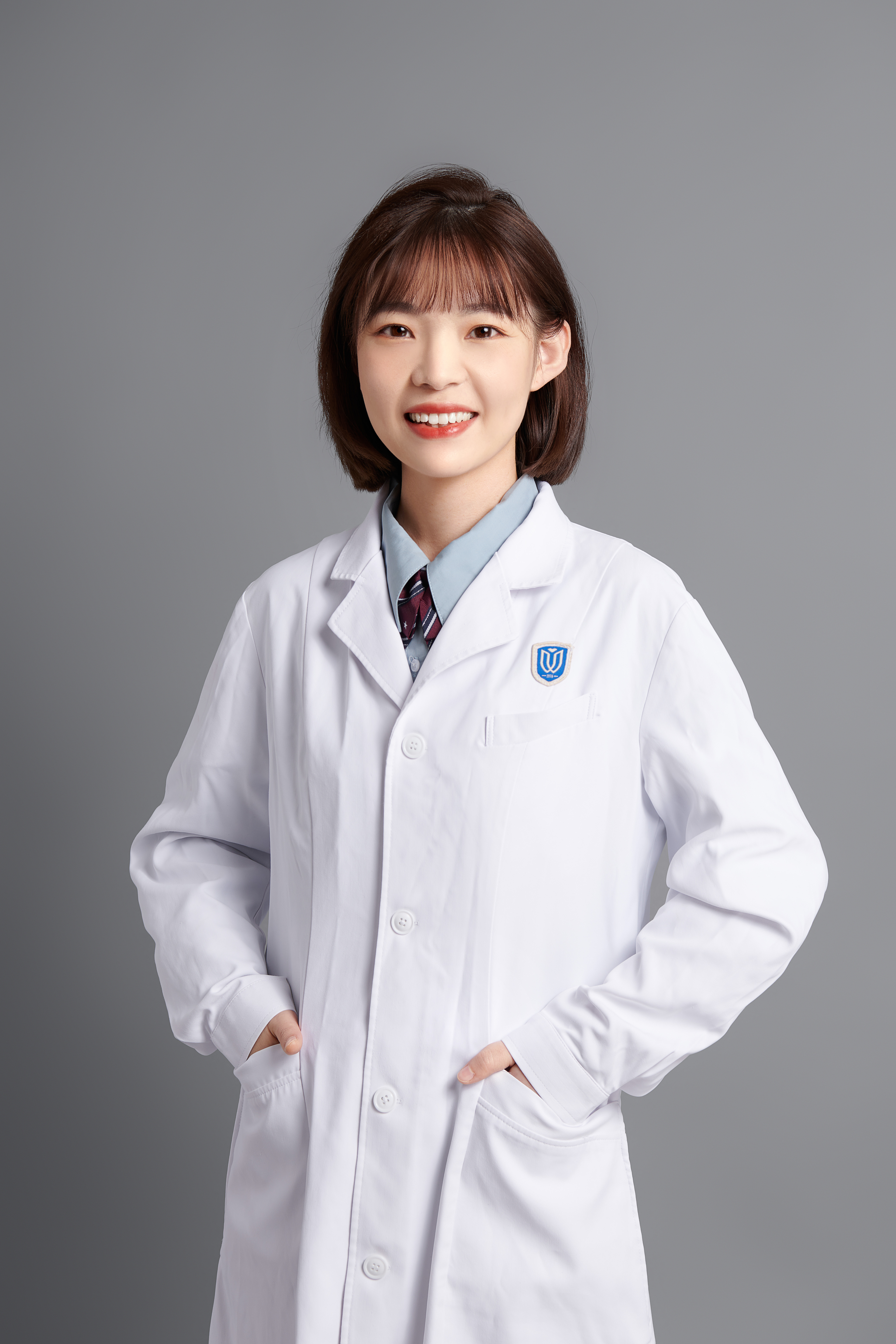 Dr. Chen Wanwan is a pathologist from Department of Pathology at The Second Affiliated Hospital and Yuying Children's Hospital of Wenzhou Medical University in China. She loves pathology and have eleven years of experience in pathological diagnosis. She completed three years of resident training after graduation in China. And completed half-year clinical fellowship in paediatric pathology in KK Women's and Children's Hospital in Singapore from Jun.2019 to Dec.2019. She studied as a clinical observer in department of pathology , Yale University School of Medicine in the United States from Oct.2016 to Dec.2016. 